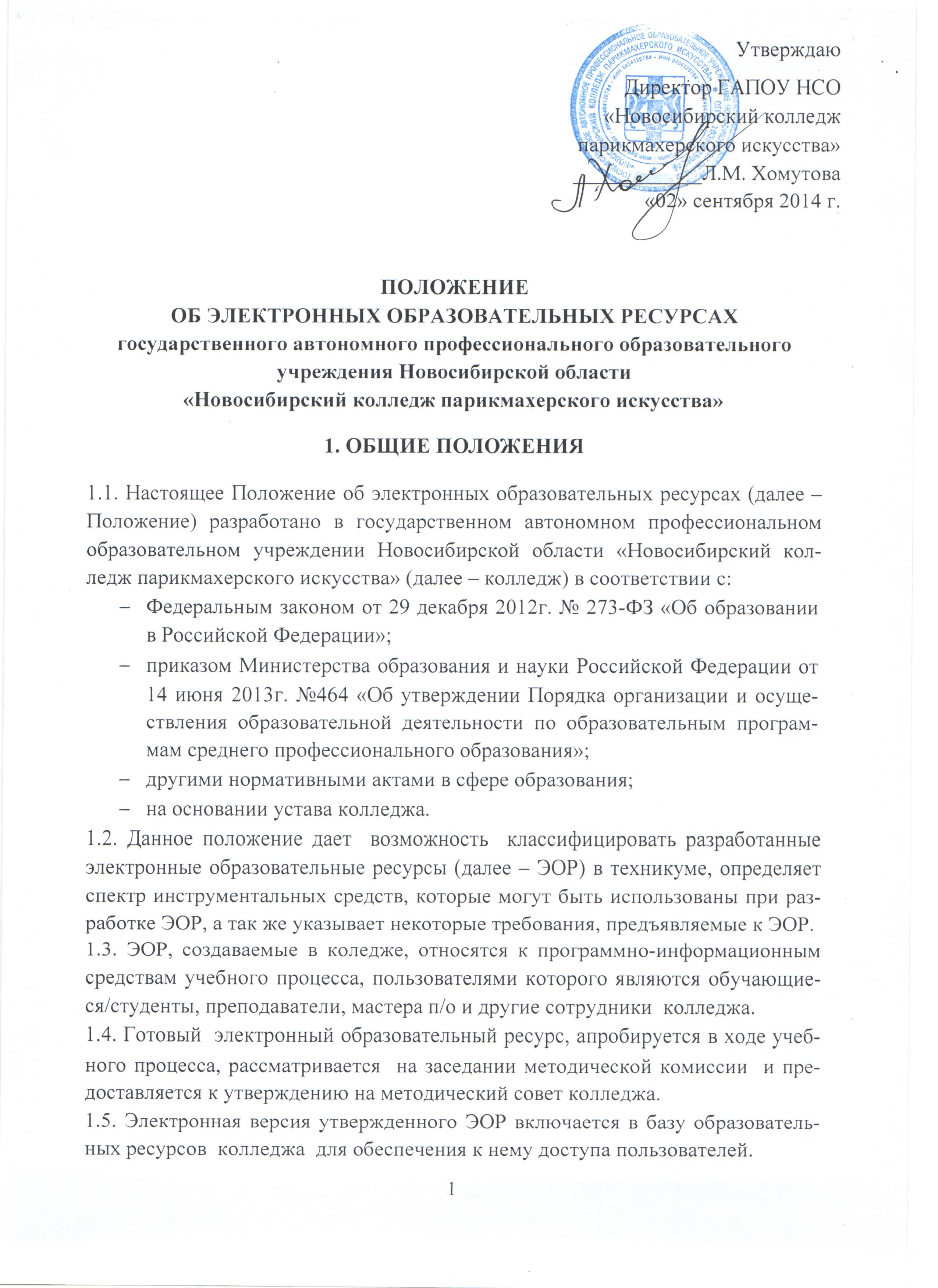 2. ОСНОВНЫЕ ПОНЯТИЯ2.1. Под электронным образовательным ресурсом (ЭОР) понимаются материалы (совокупность графической, текстовой, числовой, звуковой, видео и другой информации, а также печатной документации для пользователя) и средства, содержащие систематизированные сведения образовательного характера, представленные в электронной форме на носителях любого рода или размещенные в компьютерных сетях (локальных, региональных, глобальных).Все эор можно разделить на следующие категории:Электронные аналоги  печатных  изданий;Электронные дидактические демонстрационные материалы;Компьютерные тесты;Электронные справочники (словари, энциклопедии и т.п.);Электронные библиотеки объектов (базы данных текстовой, графической, звуковой и видеоинформации, каталоги);Электронные пособия (сборники задач, тренажеры, электронные лабораторные работы, электронные лекции и т.п.);Электронные учебники;Электронные учебно-методические комплексы;Электронный аналог печатного издания – электронное издание, в основном воспроизводящее соответствующее печатное издание (представленное в формате  doc, jpg и др.).Электронные демонстрационные материалы – электронные материалы (презентации, схемы, видео- и аудиозаписи и др.),  предназначенные для сопровождения учебных занятий, и подготовленные с помощью инструментальных программных средств.Компьютерный  тест -  стандартизированные задания, представленные в электронной форме, результат выполнения которых позволяет измерить психофизиологические и личностные характеристики, а также знания, умения и навыки испытуемого.Электронный справочник – электронный ресурс, содержащий краткие сведения научного, производственного или прикладного  характера, расположенные в определенном порядке (алфавитном, систематическом, хронологическом и т.д.), и  позволяющий вести интерактивный диалог с пользователем.               Электронная библиотека объектов  - это набор электронных ресурсов и сопутствующих технических возможностей для создания, поиска и использования информации. Содержат информационные объекты в различных форматах.Электронное пособие – электронное  издание, содержащее систематизированные сведения научного, методического или прикладного характера, изложенные в форме, удобной для изучения и преподавания, являющийся вспомогательным ресурсом в освоении  учебного материала (научно-популярное пособие, методическое пособие, учебное пособие, нормативно – правовое пособие, массово – политическое пособие). Электронное пособие  создается с применением гипертекстовой технологии, мультимедийных компонентов, объединен единой программной средой. Электронный учебник – основное самостоятельное  электронное   учебное  издание, содержащее систематическое изложение учебной дисциплины,  раздела, отдельной дидактической единицы, соответствующее государственному образовательному стандарту, рабочей программе дисциплины, авторской  программе  дающее  возможность в диалоговом режиме,  самостоятельно или совместно с преподавателем, освоить изучаемый материал с помощью компьютера. Электронный учебник создается с применением гипертекстовой технологии, мультимедийных компонентов, объединен единой программной средой.Электронный учебно-методический комплекс - комплекс образовательных компонентов; электронный образовательный ресурс, поддерживающий проведение всех видов занятий по дисциплине и включающий в себя в обязательном порядке:учебную программу дисциплины (курса);электронный учебник; дополнительные информационно-справочные  и (или) методические материалы;методические указания по применению и эксплуатации ЭУМК в учебном процессе;диагностические материалы (тестовые, программированные задания, практические и творческие задания, критерии выполнения заданий).3. ИНСТРУМЕНТАЛЬНЫЕ СРЕДСТВА ДЛЯ СОЗДАНИЯ ЭЛЕКТРОННЫХ ОБРАЗОВАТЕЛЬНЫХ РЕСУРСОВ При разработке ЭОР могут быть использованы различные  лицензионные инструментальные программно-технические средства, такие как: MS Power Point, язык гипертекстовой разметки HTML, оболочка для создания  Web-страниц Front Page, различные языки программирования и др.4. ОСНОВНЫЕ ТРЕБОВАНИЯ К ЭЛЕКТРОННЫМ ОБРАЗОВАТЕЛЬНЫМ РЕСУРСАМ 4.1  Общие требования       4.1.1 Соблюдение требований действующего государственного образовательного стандарта.       4.1.2   Соблюдение установленных в колледже требований к ЭОР (см. Методические рекомендации по созданию ЭОР).       4.1.3  Соблюдение законодательства РФ в области защиты авторских прав на всех этапах создания и применения ЭОР.5.  РАЗРАБОТКА ЭОР5.1 Разработка ЭОР осуществляется преподавателями и сотрудниками колледжа,   творческими коллективами преподавателей, мастеров п/о, сотрудников колледжа, сторонних исполнителей.6.2  Разработка, изменение, обновление ЭОР  выполняется:в рамках  системы повышения квалификации преподавателей и мастеров (при посещении соответствующих курсов), в соответствии с индивидуальными планами повышения профессионального мастерства преподавателей и мастеров п/о.Настоящее Положение рассмотрено и принято на заседании педагогического совета ГАПОУ НСО «Новосибирский колледж парикмахерского искусства», протокол № 1 от «29» августа 2014 г.